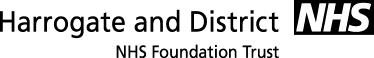 PODIATRY SERVICES REFERRAL FORM – VALE OF YORK LOCALITY
Fax Completed Form to – 01423 542310Or Email Form to - hdft.swrpodiatryreferrals@nhs.net	Post to: Podiatry Services, WhiteTel No: 01423 542300Cross Court, White Cross Gardens,Ramsay Clsoe, York ,YO31 8FTNHS NumberNHS NumberNHS NumberReferrer Details / Registered GP PracticeReferrer Details / Registered GP PracticeReferrer Details / Registered GP PracticeReferrer Details / Registered GP PracticeReferrer Details / Registered GP PracticeNHS NumberNHS NumberNHS NumberDate of BirthDate of BirthDate of BirthMale/FemaleSurnameSurnameSurnameForename (s)Date of referral …………………………………………………………………….Date of referral …………………………………………………………………….Date of referral …………………………………………………………………….Date of referral …………………………………………………………………….Date of referral …………………………………………………………………….Date of referral …………………………………………………………………….SurnameSurnameSurnameForename (s)Referral to  ONLY TICK ONE BOX PER FORMReferral to  ONLY TICK ONE BOX PER FORMReferral to  ONLY TICK ONE BOX PER FORMReferral to  ONLY TICK ONE BOX PER FORMReferral to  ONLY TICK ONE BOX PER FORMReferral to  ONLY TICK ONE BOX PER FORMAddressAddressAddressAddressReferral to  ONLY TICK ONE BOX PER FORMReferral to  ONLY TICK ONE BOX PER FORMReferral to  ONLY TICK ONE BOX PER FORMReferral to  ONLY TICK ONE BOX PER FORMReferral to  ONLY TICK ONE BOX PER FORMReferral to  ONLY TICK ONE BOX PER FORMAddressAddressAddressAddressCommunity PodiatryNail SurgeryNail SurgeryAddressAddressAddressAddressPodiatry Wound CareBiomechanicsBiomechanicsAddressAddressAddressAddressMDT Foot ClinicAddressAddressAddressAddressDay Time Telephone NoDay Time Telephone NoPreferred location for treatment:Preferred location for treatment:Preferred location for treatment:Preferred location for treatment:Preferred location for treatment:Preferred location for treatment:MobileMobileCan short notice appointments be taken?     YES   / NOCan short notice appointments be taken?     YES   / NOCan short notice appointments be taken?     YES   / NOCan short notice appointments be taken?     YES   / NOCan short notice appointments be taken?     YES   / NOCan short notice appointments be taken?     YES   / NOOther ContactOther ContactANY KNOWN RISKSANY KNOWN RISKSANY KNOWN RISKSANY KNOWN RISKSANY KNOWN RISKSANY KNOWN RISKSReason for referralReason for referralReason for referralReason for referralMedical History and MedicationMedical History and MedicationMedical History and MedicationMedical History and MedicationMedical History and MedicationMedical History and MedicationConsented to shared records on SystmOne Print out attachedReferrer’s signature ……………………………………Print Referrer’s name ……………………………………….. Date of referral………………………………………Consented to shared records on SystmOne Print out attachedReferrer’s signature ……………………………………Print Referrer’s name ……………………………………….. Date of referral………………………………………Consented to shared records on SystmOne Print out attachedReferrer’s signature ……………………………………Print Referrer’s name ……………………………………….. Date of referral………………………………………Consented to shared records on SystmOne Print out attachedReferrer’s signature ……………………………………Print Referrer’s name ……………………………………….. Date of referral………………………………………Consented to shared records on SystmOne Print out attachedReferrer’s signature ……………………………………Print Referrer’s name ……………………………………….. Date of referral………………………………………Consented to shared records on SystmOne Print out attachedReferrer’s signature ……………………………………Print Referrer’s name ……………………………………….. Date of referral………………………………………Referral priorityReferral priorityFOR OFFICESpecify Podiatrist if appropriateFOR OFFICESpecify Podiatrist if appropriateUSE ONLYDate referral received …………………………………………………………………..USE ONLYDate referral received …………………………………………………………………..USE ONLYDate referral received …………………………………………………………………..USE ONLYDate referral received …………………………………………………………………..USE ONLYDate referral received …………………………………………………………………..USE ONLYDate referral received …………………………………………………………………..EmergencyUSE ONLYDate referral received …………………………………………………………………..USE ONLYDate referral received …………………………………………………………………..USE ONLYDate referral received …………………………………………………………………..USE ONLYDate referral received …………………………………………………………………..USE ONLYDate referral received …………………………………………………………………..USE ONLYDate referral received …………………………………………………………………..UrgentSoonWaiting list